En-têteThème de l’année...Petit journal réalisé par la classe de...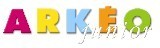 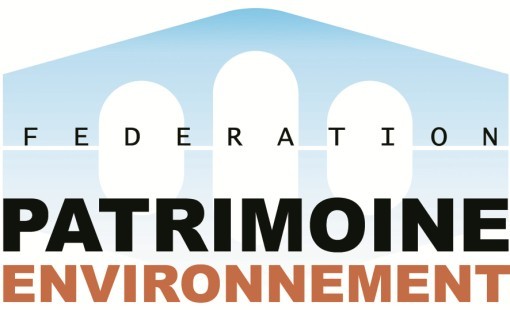 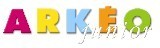 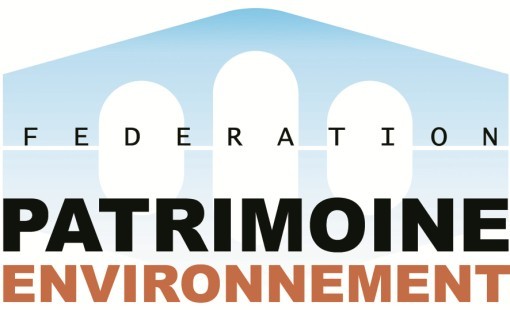 